Pubblicazione della tesi di dottoratoDichiarazione sostituiva di certificazione e dichiarazione sostitutiva dell'atto di notorietà rese ai sensi degli artt. 46 e 47 del DPR 445 del 28/12/2000 e successive modifiche.Matricola: ____________________________________________________Autore/Autrice della tesi di dottorato dal titolo: ______________________________________________________________________________________________________________________________________________________________________________Tipo di dottorato: Corso / Internazionale / Co-tutela (specificare): ____________________________________________________________________________________Ai fini della procedura di pubblicazione della propria tesi di dottorato in formato elettronico nell’archivio istituzionale di Ateneo Padua Research Archive (IRIS), come disposto dai regolamenti di Ateneo in materia di dottorato di ricerca, consapevole che in caso di mendaci dichiarazioni il D.P.R. n. 445/2000 prevede sanzioni penali e decadenza dai benefici (artt. 76 e 75),Dichiarache la tesi messa  a  disposizione  tramite Padua Research Archive (IRIS), è originale e di avere la titolarità piena, esclusiva, unica e territorialmente illimitata dei diritti di proprietà intellettuale su di essa e dei diritti d'uso sulla medesima, che sono concessi all’Università attraverso il presente accordo;che la tesi non viola alcun diritto di terzi;di manlevare l'Università da ogni eventuale responsabilità per contestazioni che, in Italia o all'estero, terzi possano fondatamente sollevare per violazione della legge sul diritto d'autore e/o di altre norme di legge che impediscano o limitino la possibilità di rendere pubblica e disponibile la tesi;di aver informato il supervisore della richiesta di embargo e della relativa scadenza dello stesso.Concedeall’Ateneo la licenza gratuita, universale, non esclusiva, di diffondere i metadati, di detenere una copia digitale della tesi a scopo di conservazione nel tempo e di renderla pubblica allo scadere dell’eventuale periodo di embargo;a Padua Research Archive (IRIS) il permesso di trasferire l’opera su qualsiasi supporto e di convertirla in qualsiasi formato al fine di una corretta conservazione nel tempo. Padua Research Archive (IRIS) garantisce che non verrà effettuata alcuna modifica al contenuto e alla struttura dell’opera.Prende attoche l'Università ha l'obbligo, ai sensi dell'art. 6, comma 11, del Decreto Ministeriale 30 aprile 1999 Prot. n. 224/1999, di curare il deposito di copia della tesi finale presso le Biblioteche Nazionali Centrali di Roma e Firenze, da attuarsi a norma ed in conformità della Legge 15 aprile 2004, n. 106 e relativo Regolamento di attuazione (D.P.R. 3 maggio 2006, n.252)che l'autore che deposita la propria tesi di dottorato nell’archivio istituzionale Padua Research Archive (IRIS) mantiene su di essa tutti i diritti d'autore, morali ed economici, ai sensi della normativa vigente Legge 633/1941 e successive modificazioni e integrazioniche l’autore ha la facoltà di disporre che la copia digitale depositata nell’Archivio Istituzionale sia messa a disposizione del pubblico accompagnata da una licenza apertache nell'ipotesi in cui non siano state fornite informazioni veritiere o vengano accertate violazioni dei diritti di autore, l'Università si riserva di adottare ogni iniziativa o azione ritenuta opportunache il trasferimento della tesi in Iris avviene in automatico al momento della chiusura della carriera.Embargo sulla tesiIl sottoscritto/La sottoscritta: ___________________________________________________________Richiede che il testo completo della tesi depositata nell’archivio istituzionale Padua Research Archive (IRIS) rimanga chiuso per (selezionare):12 mesi18 mesi36 mesicon la seguente motivazione (selezionare):BrevettoMotivi editoriali (allegare una copia del contratto sottoscritto con l’editore o altra attestazione)Protezione dei diritti economici dell’AteneoSegreto industriale (se è stato firmato un accordo di non divulgazione, allegare una copia dell’accordo)Si precisa che la durata dell’embargo qui richiesta deve corrispondere a quella inserita nella procedura della domanda di conseguimento titolo in Uniweb. Si avverte che nel caso di non corrispondenza tra le due date, farà fede quella indicata nella domanda presentata in Uniweb.Embargo permanenteÈ possibile chiedere che venga applicata una chiusura permanente nel caso in cui intervenga una delle motivazioni seguenti (selezionare): inserimento nella tesi di testi e/o materiale altrui non autorizzato, in violazione dei diritti di terze parti, d'autore o editoriali, fatta eccezione per l’uso di immagini a bassa risoluzionemotivi di sicurezza pubblica o nazionale: indicare obbligatoriamente nel campo NOTE tutti i dati necessari per la verificamotivi di privacy o presenza di dati sensibili: assicurarsi che il motivo non rientri nell'embargo temporaneo. In questo caso è necessario selezionare in Uniweb l’opzione di 36 mesi di embargo e successivamente contattare l’Ufficio Dottorato di Ricerca al seguente indirizzo e-mail phd@unipd.it specificando nell’oggetto della mail: “Richiesta embargo PERMANENTE”.NOTE: __________________________________________________________________________________________________________________________________________* Da firmare solo in caso di richiesta di embargo.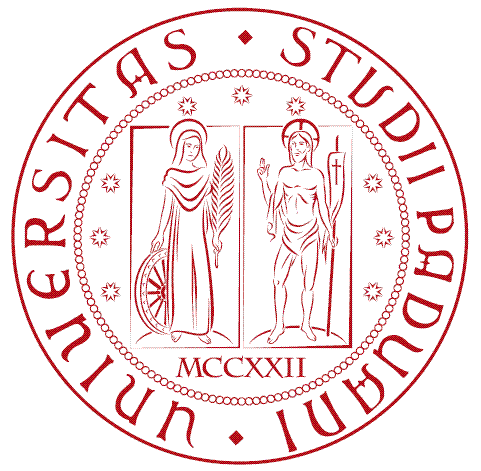 Data________________________________________________Data__________________________________________________________________